Nom et prénom : …………………………………………………………….      Classe : ….…………Thématique : VIE ÉCONOMIQUE ET PROFESSIONNELLE : gérer une entreprise.Situation : Rentabilité d’un restaurantMonsieur Martin est propriétaire d’un restaurant. Il peut organiser entre 0 et 46 banquets par an. Pour vérifier la rentabilité de son établissement, il fait réaliser par un cabinet d’audit une étude du résultat net1 annuel en fonction du nombre de banquets réalisés.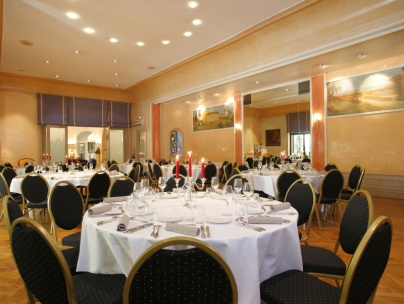 Les résultats de l’étude montrent que l’expression du résultat net annuel est : R(x) = - 5x² + 250x – 1320.Où x est le nombre de banquets réalisés dans l’année.R(x) est exprimé en milliers d’euros.Monsieur Martin demande au cabinet d’audit de lui remettre un rapport précisant :le nombre de banquets pour lequel le résultat net annuel est maximal.dans quels cas le résultat net annuel est bénéficiaire.1 Le résultat net correspond à la différence entre le montant du chiffre d’affaires et le montant des charges du restaurant. Un résultat net peut être bénéficiaire ou déficitaire.ProblématiqueQuel rapport le cabinet d’audit remettra-t-il à Monsieur Martin ?Travail à réaliserPartie A : compréhension de la situation.Pour débuter son analyse, le cabinet d’audit  choisit d’étudier la rentabilité annuelle du restaurant pour 4 banquets et pour 15 banquets.A.1	Déterminer par le calcul le résultat net annuel pour 4 banquets, pour 15 banquets. A.1	……………………………………………………………………………………………………A.1	……………………………………………………………………………………………………A.1	……………………………………………………………………………………………………A.1	……………………………………………………………………………………………………A.1	……………………………………………………………………………………………………A.1	……………………………………………………………………………………………………A.2	Préciser dans chaque cas si le résultat net annuel est bénéficiaire ou déficitaire.A.1	……………………………………………………………………………………………………A A.1	…………………………………………………………………………………………………….1	……………………………………………………………………………………………………A.3	Présenter la démarche que vous comptez utiliser pour répondre à la problématique.A.1	……………………………………………………………………………………………………A A.1	…………………………………………………………………………………………………….1	……………………………………………………………………………………………………A.1	……………………………………………………………………………………………………	……………………………………………………………………………………………………	…………………………………………………………………………………………………………………………………………………………………………………………………………A.1	……………………………………………………………………………………………………Partie B : Étude de la fonction R.Soit la fonction définie dans l’intervalle [0 ; 46] par :           R(x) = - 5x² + 250x – 1320.B.1	Déterminer R ’(x) où R’ est la fonction dérivée de la fonction R.	…………………………………………………………………………………………………….1	……………………………………………………………………………………………………B.2	Déterminer le signe de R ’(x) pour x appartenant à l’intervalle [0 ; 46].A.1	…………………………………………………………………………………………………….1	……………………………………………………………………………………………………A.1	…………………………………………………………………………………………………….1	……………………………………………………………………………………………………A.1	……………………………………………………………………………………………………A.1	…………………………………………………………………………………………………….1	……………………………………………………………………………………………………A.1	……………………………………………………………………………………………………A.1	…………………………………………………………………………………………………….1	……………………………………………………………………………………………………A.1	……………………………………………………………………………………………………B.3	Compléter le tableau de variation :Partie C : Représentation graphique, réponse à la problématique.C.1	Représenter graphiquement la fonction R sur [0 ; 46] :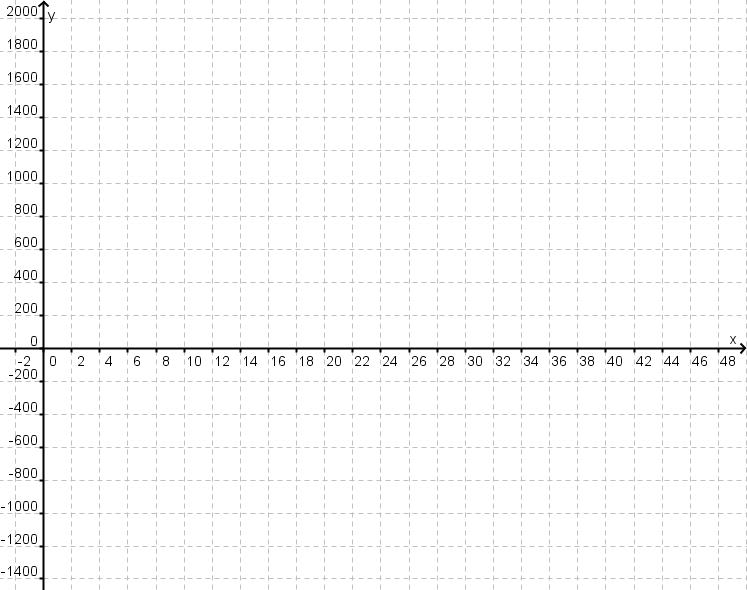 C.2	En utilisant la représentation graphique réalisée ci-dessus, répondre à la problématique en rédigeant le rapport du cabinet d’audit.A.1	……………………………………………………………………………………………………A A.1	…………………………………………………………………………………………………….1	……………………………………………………………………………………………………A.1	…………………………………………………………………………………………………….1	……………………………………………………………………………………………………A.1	……………………………………………………………………………………………………A.1	……………………………………………………………………………………………………A A.1	…………………………………………………………………………………………………….1	……………………………………………………………………………………………………Grille chronologique d’auto-évaluationNom et prénom : …………………………………………………………….      Classe : ….…………Thématique : VIE ÉCONOMIQUE ET PROFESSIONNELLE : gérer une entreprise.Situation n° 1 : rentabilité d’un restaurantColonne (a) : appréciation du niveau d’acquisitionAppel Présenter au professeur les résultats obtenus aux questions A.1 et A.2 et expliquer oralement le choix de la démarche proposée à la question A.3.xQuestionsCompétencesAttendus(a)(a)(a)QuestionsCompétencesAttendus012A.1S’approprierLa fonction R(x) = - 5x² + 250x – 1320 est utilisée pour effectuer le calculA.1RéaliserLe calcul est réalisé, le résultat est correct.A.2S’approprierLa notion de résultat net est extraite de la situation pour expliquer ce que l’on entend par résultat bénéficiaire ou déficitaire.A.2ValiderLa rentabilité (bénéficiaire ou déficitaire) du restaurant est justifiée.A.3Analyser RaisonnerLa méthode proposée est cohérente : étude de la fonction, recherche d’extrémum, recherche des valeurs pours lesquelles la fonction est positive (résultat bénéficiaire).A.3CommuniquerÉcrit : l’expression écrite est de qualité (explications, vocabulaire…).Oral : l’expression orale est claire et précise.B.1RéaliserL’expression de la fonction dérivée est correcte.B.2RéaliserL’expression du signe de la fonction dérivée est correcte.B.3RéaliserLe tableau de variation est correct.C.1RéaliserLa représentation graphique est correcte.C.2ValiderLes résultats de l’étude sont bien interprétés et permettent de répondre aux questions soulevées dans la situation (maximum, résultat bénéficiaire).C.2CommuniquerLa réponse à la problématique est correctement énoncée.2: conforme aux attendus1 : partiellement conforme aux attendus0 : non conforme aux attendusCompétences évaluéesCompétences évaluéesS’approprier….…. %Analyser Raisonner……. %Réaliser……. %Valider……. %Communiquer……. %